Załącznik nr 4 do Regulaminu konkursu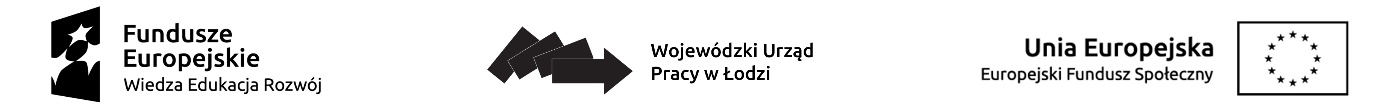 KARTA WERYFIKACJI POPRAWNOŚCI WNIOSKU W RAMACH PO WERINSTYTUCJA OGŁASZAJĄCA KONKURS:………………………………………………. NR KONKURSU:…………………………………………………………………………………… DATA WPŁYWU WNIOSKU:…………………………………………………………………..NR WNIOSKU:…..........................................................................................SUMA KONTROLNA WNIOSKU:.................................................................TYTUŁ PROJEKTU:…………………………………………………………………………………..NAZWA WNIOSKODAWCY:……………………………………………………………………Sporządzone przez: Imię i nazwisko:	Komórka organizacyjna: 	Data:		Podpis:1  W razie zaznaczenia odpowiedzi „TAK” IOK wzywa wnioskodawcę do uzupełnienia wniosku lub poprawienia w nim oczywistej omyłki w terminie wskazanym w regulaminie konkursu nie krótszym niż 7 dni, pod rygorem pozostawienia wniosku bez rozpatrzenia.2 W razie zaznaczenia odpowiedzi „NIE” wniosek jest przekazywany do oceny.A.WERYFIKACJA BRAKÓW FORMALNYCH LUB OCZYWISTYCH OMYŁEK WE WNIOSKUTAK1NIE2Braki formalne lub oczywiste omyłkiBraki formalne lub oczywiste omyłkiCzy we wniosku stwierdzono braki formalne lub oczywiste omyłki?Czy we wniosku stwierdzono braki formalne lub oczywiste omyłki?□□B.DECYZJA W SPRAWIE POPRAWNOŚCI WNIOSKUTAKTAKTAKNIECzy wniosek może zostać przekazany do oceny?Czy wniosek może zostać przekazany do oceny?□□□□